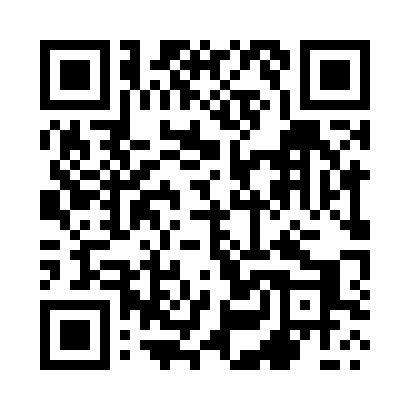 Prayer times for Doliwy Male, PolandMon 1 Apr 2024 - Tue 30 Apr 2024High Latitude Method: Angle Based RulePrayer Calculation Method: Muslim World LeagueAsar Calculation Method: HanafiPrayer times provided by https://www.salahtimes.comDateDayFajrSunriseDhuhrAsrMaghribIsha1Mon3:556:0212:345:007:079:072Tue3:526:0012:345:027:099:103Wed3:485:5812:345:037:119:124Thu3:455:5512:335:047:139:155Fri3:425:5312:335:067:159:176Sat3:385:5012:335:077:179:207Sun3:355:4812:335:087:189:238Mon3:325:4512:325:107:209:259Tue3:285:4312:325:117:229:2810Wed3:255:4112:325:127:249:3111Thu3:215:3812:325:147:269:3412Fri3:185:3612:315:157:289:3713Sat3:145:3312:315:167:309:4014Sun3:115:3112:315:177:329:4315Mon3:075:2912:315:197:339:4616Tue3:035:2612:305:207:359:4917Wed3:005:2412:305:217:379:5218Thu2:565:2212:305:227:399:5519Fri2:525:1912:305:247:419:5820Sat2:485:1712:295:257:4310:0121Sun2:445:1512:295:267:4510:0522Mon2:405:1312:295:277:4610:0823Tue2:365:1012:295:287:4810:1124Wed2:325:0812:295:307:5010:1525Thu2:285:0612:285:317:5210:1926Fri2:235:0412:285:327:5410:2227Sat2:195:0212:285:337:5610:2628Sun2:174:5912:285:347:5810:3029Mon2:164:5712:285:357:5910:3230Tue2:154:5512:285:378:0110:33